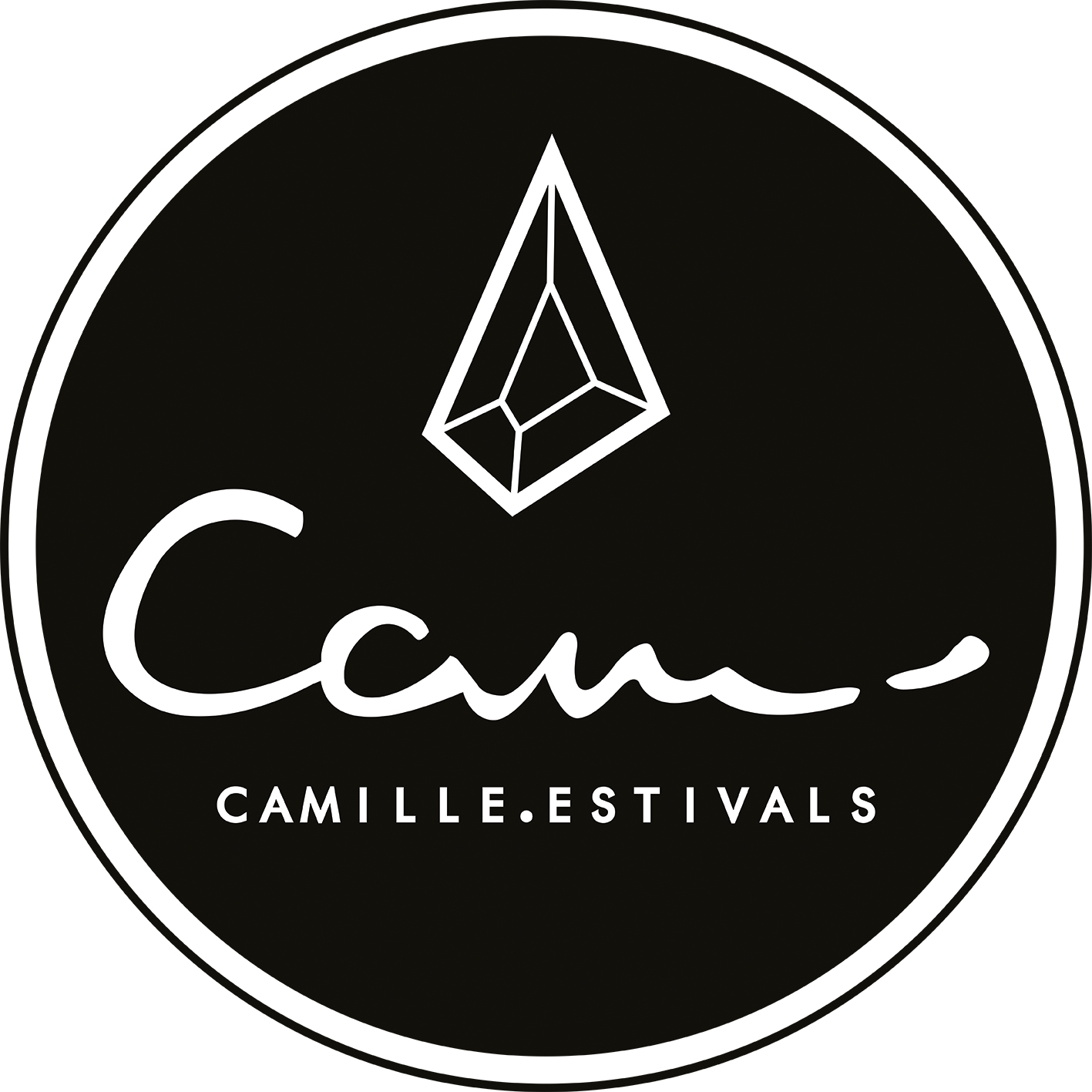 FORMULAIRE DE RÉTRACTATION
Vous disposez d'un droit de rétractation de 14 jours à compter du jour où vous recevez votre commande à l'adresse que vous nous aurez communiquée lors de votre achat sur www.camille-estivals.com.Voici un formulaire pour vous aider dans votre démarche. Merci de le compléter et de nous le renvoyer, accompagné du ou des produit(s) que vous souhaitez nous renvoyer (pour plus d'informations sur notre politique de retour, merci de consulter nos Conditions Générales de Vente sur www.camille-estivals.com).___________________A l’attention de Estivals Camille Bijoux, Granilia – ZA de la Molière – 81300 Graulhet France  Mail : contact@camille-estivals.com Je/nous (*) vous notifie/notifions (*) par la présente ma/notre (*) rétractation du contrat portant sur la vente du/des bien(s) ci-dessous : Commandé(s) le ________________  et reçu(s) le ________________ : - Nom du produit : _____________________________________________ Quantité : _____- Nom du produit : _____________________________________________ Quantité : _____- Nom du produit : _____________________________________________ Quantité : _____- Nom du produit : _____________________________________________ Quantité : _____Numéro de commande : Nom et prénom : Adresse postale : Adresse e-mail : Numéro de téléphone : Signature (uniquement en cas de notification du présent formulaire sur papier) : Date : ................................(*) Rayez la mention inutile. 